2014 International Competitions and Assessments for Schools (ICAS)Dear Parents/Carers,The University of New South Wales is offering your child an opportunity to participate in the International Competitions and Assessments for Schools (ICAS).  ICAS assessments have taken place annually in schools for over thirty years and in 20 countries. Educational Assessment Australia (EAA), who design and deliver the assessments, is the not-for-profit arm of the University of New South Wales. ICAS:is an annual skills development assessment program in key areas of learning for students in Years 2-12; assessments are available in Computer Skills, English, Mathematics, Science, Spelling and Writinggathers performance information through a 30–60 minute supervised in-school testprovides a continuous, independent and comprehensive record of a student’s performance, and maps their development over the full period of primary and secondary schoolingenables the progress of each student to be mapped in each skill against their previous performance, demonstrating personal improvement no matter the starting pointuses fellow students’ results as a reference point; results are mapped against all students sitting at the same year level in Australiaprovides an excellent preparation for national testingenables students at all levels of ability to participate; ICAS contains questions designed to specifically explore the abilities of students of all standards – this includes those of both lower and higher levels of achievementmedals are awarded to the top students in each subject in each school year in each state when sufficiently meritorious and the test was sat on the official test dateachievement certificates are awarded to all students at a range of levels:High Distinction to the top 1% of studentsDistinction to the next 10% of studentsCredit to the next 25% of studentsMerit to the next 10% of studentsParticipation to all other studentsresults are available to parents and students online; these online reports and analyses remain available indefinitely. ICAS reports indicate which questions were answered correctly, compare student performance to that of the other students tested and are highly suitable for inclusion in a student’s portfolio for future tertiary entrance or job opportunitiesentries are administered through the school, so teachers can also access the informationTo enrol your child in ICAS, please complete the registration form overleaf and return it, with your entry fees, to school by Friday 4 April.For more information about ICAS go to www.eaa.unsw.edu.au, contact Customer Service on (02) 8344 1010 or send an email to info@eaa.unsw.edu.auYour child can also prepare for ICAS using Practice Online. Practice Online tests are available for English, Mathematics and Science. Find out more about Practice Online at www.eaa.unsw.edu.au/practice-online Yours sincerely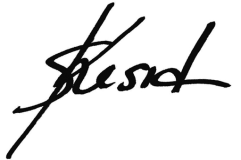 Dr Sofia Kesidou						Sylvia Headon Group Executive						Executive Teacher Year 3-6Educational Assessment Australia				Palmerston ICAS coordinator  Registration Form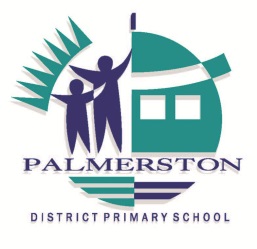 2014 International Competitions and Assessments for Schools (ICAS)Due: Friday 4 April. We are unable to receive forms after this date – as we require processing time. Please return this form to your child’s schoolI give permission for my child							of				     Child’s name 			  		  Classto participate in the following 2014 International Competitions and Assessments for Schools (ICAS):Please select the subjects you would like your child to enter:Students should sit on the official sitting date for each subject to be eligible for UNSW medals. However, your school may choose to sit at another time to fit in with other school activities and routines.* Students may sit Writing anytime in the week beginning Monday 16 June. However, all students in your school should sit on the same day. Please find enclosed ____________________total entry fee.                                           AmountName of Parent/Guardian							Date________________________________________________________________________Signature of Parent/GuardianSubject/PaperSchool YearsOfficial Sitting DateEntry fee, incl. GSTFee enclosedComputer Skills3 – 620 May 2014$8.80Science2 – 64 June 2014$12.10Writing3 – 616-20 June 2014*$18.70Spelling3 – 617 June 2014$8.80English2 – 629 July 2014$8.80Mathematics2 – 612 August 2014$8.80TOTAL